Annexure-IApplication form for Guest Faculty I hereby declare that all entries made by me in this application are true, complete and correct to the best of my knowledge and belief. I understand that in the event of any information being found false, incomplete or incorrect, my candidature is liable to be cancelled/ my appointment is liable to be terminated.Place: ________________Date:_________________							      Signature of the Candidate 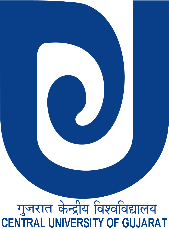 गुजरात केन्द्रीय विश्‍वविद्यालयCENTRAL UNIVERSITY OF GUJARAT(Established by an Act of Parliament of India, No 25 of 2009)Sector - 29, Gandhinagar - 382 030,Ph. No.079 23977407, Fax: 079 23260076e-mail: registrar@cug.ac.in, website: www.cug.ac.inगुजरात केन्द्रीय विश्‍वविद्यालयCENTRAL UNIVERSITY OF GUJARAT(Established by an Act of Parliament of India, No 25 of 2009)Sector - 29, Gandhinagar - 382 030,Ph. No.079 23977407, Fax: 079 23260076e-mail: registrar@cug.ac.in, website: www.cug.ac.inPhotograph of CandidatePhotograph of Candidateगुजरात केन्द्रीय विश्‍वविद्यालयCENTRAL UNIVERSITY OF GUJARAT(Established by an Act of Parliament of India, No 25 of 2009)Sector - 29, Gandhinagar - 382 030,Ph. No.079 23977407, Fax: 079 23260076e-mail: registrar@cug.ac.in, website: www.cug.ac.inPost applied for: Guest FacultyCentre: Centre for Chinese Studies (CCS), School of Language, Literature and Culture Studies (SLLCS) Name of Candidate (Full in Capital)Date of Birth (DD/MM/YYYY)____ / _____ / ____________ / _____ / ________GenderMale                     Female                   Transgender  Male                     Female                   Transgender  Marital StatusMarried                 Unmarried             Divorcee                   Other  Married                 Unmarried             Divorcee                   Other  Communication AddressMobile No.EmailCategoryGeneral                OBC               SC               ST               Other General                OBC               SC               ST               Other NationalityQualifications:ParticularsOffice Use OnlyUG_______ marks obtained out of _______, ( ____ %)PG_______ marks obtained out of _______, ( ____ %)M.Phil.______________ % ________________ YearPh.D.Title: ______________ Year (degree awarded)NET / JRFMonths ______________ Year _______________Subject:Research Publications______________ Total Nos.(Research publications published in Peer-Reviewed or UGC-listed Journals) (copy enclosed)Teaching / Post Doctoral Experience _______________ Year(s) ____________ Month(s) (copy enclosed)AwardsInternational / National LevelState-Level______________ Year(s) ____________ Month(s)(Awards given by International Organisations/ Government of India / Government of India recognised National Level Bodies)______________ Year(s) ____________ Month(s)(Awards given by State Government)Admissible Total Scores (for office use only)Admissible Total Scores (for office use only)